                                        Relatório Mensal das análises de água do Município de Caibi   MÊS DE MAIO DE 2023SAA-SISTEMA DE ABASTECIMENTO ( CASAN)           SAC-SOLUÇÃO ALTERNATIVA COLETIVA          SAI-SOLUÇÃO INDIVIDUALOBS: RESULTADO AUSENCIA, E ÁGUA BOA.                                        Relatório Mensal das análises de água do Município de Caibi   MÊS DE JUNHO DE 2023SAA-SISTEMA DE ABASTECIMENTO (CASAN)       SAC-SOLUÇÃO ALTERNATIVA COLETIVA          SAI-SOLUÇÃO INDIVIDUALOBS: RESULTADO AUSENCIA, E ÁGUA BOA.Identificação da amostraIdentificação da amostraIdentificação da amostraIdentificação da amostraParâmetros físico-QuímicoParâmetros físico-QuímicoParâmetros físico-QuímicoParâmetros físico-QuímicoParâmetros físico-QuímicoParâmetros MicrobiológicosParâmetros MicrobiológicosParâmetros MicrobiológicosParâmetros MicrobiológicosTipo de abasInstituição responsávelData da coletaLocal da coletaLocal da coletaCORFLUORCLORO LIVREPHPHTURBIDEZCOLIFORMESFECAISESCHERICHIA COLISAACASAN08/05/2023RUA: MACHADO DE ASSISRUA: MACHADO DE ASSIS****0,20****0,26AUSENCIAAUSENCIA  (boa)SAACASAN08/05/2023RUA: ALMIRANTE SALDANHARUA: ALMIRANTE SALDANHA****0,20****0,33AUSENCIAAUSENCIA  (boa)SAACASAN08/05/2023RUA: SÃO DOMINGOSRUA: SÃO DOMINGOS****0,29****0,66AUSENCIAAUSENCIA  (boa)SAACASAN08/05/2023RUA:MARECHAL FLORIANORUA:MARECHAL FLORIANO****0,20****0,22AUSENCIAAUSENCIA  (boa)SAACASAN08/05/2023RUA: MACHADO DE ASSISRUA: MACHADO DE ASSIS****0,30****0,18AUSENCIAAUSENCIA  (boa)SACPONTO3008/05/2023RUIA: SALGADO FILHO RUIA: SALGADO FILHO ****Ñ tratada****0,16PRESENÇAAUSENCIA  (boa)SACCASAN08/05/2023RUA: ALMIRANTE SALDANHARUA: ALMIRANTE SALDANHA****0,30****0,12AUSENCIAAUSENCIA  (boa)SAACASAN08/05/2023RUA: MACHADO DE ASSISRUA: MACHADO DE ASSIS****0,29****0,29AUSENCIAAUSENCIA   (boa)SACPONTO 2708/05/2023LINHA SÃO DOMINGOSLINHA SÃO DOMINGOS****Ñ tratada****0,14PRESENTEAUSENCIA  (boa)SACPONTO 1308/05/2023LINHA SÃO DOMINGOSLINHA SÃO DOMINGOS****Ñ tratada****0,50AUSENCIAAUSENCIA  (boa)SACFONTE08/05/82023LINHA SÃO DOMINGOSLINHA SÃO DOMINGOS****Ñ tratada****0,47AUSENCIAAUSENCIA  (boa)Identificação da amostraIdentificação da amostraIdentificação da amostraIdentificação da amostraParâmetros físico-QuímicoParâmetros físico-QuímicoParâmetros físico-QuímicoParâmetros físico-QuímicoParâmetros físico-QuímicoParâmetros MicrobiológicosParâmetros MicrobiológicosParâmetros MicrobiológicosParâmetros MicrobiológicosTipo de abastecimentoInstituição responsávelData da coletaLocal da coletaLocal da coletaCORFLUORCLORO LIVREPHPHTURBIDEZCOLIFORMESFECAISESCHERICHIA COLISAACASAN14/06/2023RUA: DUQUE DE CAXIASRUA: DUQUE DE CAXIAS****0,28****0,36AUSENCIAAUSENCIA  (água boa)SAACASAN14/06/2023RUA: MACHADO DE ASSIS N90RUA: MACHADO DE ASSIS N90****0,29****0,28AUSENCIAAUSENCIA  (água boa)SAACASAN14/06/20232RUA:ALMIRANTE SALDANHARUA:ALMIRANTE SALDANHA****0,30****0,48AUSENCIAAUSENCIA  (água boa)SAACASAN14/06/2023RUA: EUCLIDES DA CUNHARUA: EUCLIDES DA CUNHA****0,30****0,26AUSENCIAAUSENCIA  (água boa)SAACASAN14/06/2023RUA: EUCLIDES DA CUNHA 520RUA: EUCLIDES DA CUNHA 520****0,29****0,21AUSENCIAAUSENCIA  (água boa)SAACASAN14/06/2023RUA: IRMAOS GANDOLFIRUA: IRMAOS GANDOLFI****0,28****0,20AUSENCIAAUSENCIA  (água boa)SAACASAN14/06/2023AVENIDA DA PATRIAAVENIDA DA PATRIA****0,30****0,38PRESENTEAUSENCIA  (água boa)SAACASAN14/06/2023RUA: DAS PÁLMEIRASRUA: DAS PÁLMEIRAS****0,30****0,35PRESENTEAUSENCIA  (água boa)SACPONTO 2914/06/2023RUA: MARECHAL FLORIANO RUA: MARECHAL FLORIANO ****Ñ TRATADA****0,17PRESENTEAUSENCIA   (água boa)SACPONTO 2414/06/2023RUA:SÃO DOMINGOS 540RUA:SÃO DOMINGOS 540****Ñ TRATADA****0,33AUSENCIAAUSENCIA  (água boa)SACPONTO 2314/06/2023RUA: SETE DE SETEMBRO 721RUA: SETE DE SETEMBRO 721****Ñ TRATADA****0,22PRESENTEAUSENCIA  (água boa)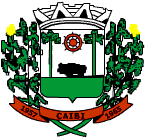 